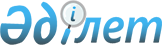 Приозерск қалалық мәслихатының 2018 жылғы 26 желтоқсандағы № 26/247 "2019 - 2021 жылдарға арналған қалалық бюджет туралы" шешіміне өзгерістер енгізу туралыҚарағанды облысы Приозерск қалалық мәслихатының 2019 жылғы 6 қыркүйектегі № 32/311 шешімі. Қарағанды облысының Әділет департаментінде 2019 жылғы 16 қыркүйекте № 5475 болып тіркелді
      Қазақстан Республикасының 2008 жылғы 4 желтоқсандағы Бюджет кодексіне, Қазақстан Республикасының 2001 жылғы 23 қаңтардағы "Қазақстан Республикасындағы жергілікті мемлекеттік басқару және өзін-өзі басқару туралы" Заңына сәйкес, қалалық мәслихат ШЕШІМ ЕТТІ:
      1. Приозерск қалалық мәслихатының 2018 жылғы 26 желтоқсандағы № 26/247 "2019-2021 жылдарға арналған қалалық бюджет туралы" (Нормативтік құқықтық актілерді мемлекеттік тіркеу тізілімінде № 5108 болып тіркелген, 2019 жылғы 25 қаңтардағы № 04/596 "Приозерский вестник" газетінде, Қазақстан Республикасының нормативтік құқықтық актілерінің электрондық түрдегі эталондық бақылау банкісінде 2019 жылдың 16 қаңтарында жарияланған) шешіміне келесі өзгерістер енгізілсін:
      1) 1 тармақ жаңа редакцияда мазмұндалсын:
      "1. 2019-2021 жылдарға арналған қалалық бюджет 1, 2 және 3 қосымшаларға сәйкес, оның ішінде 2019 жылға келесі көлемдерде бекітілсін:
      1) кірістер - 3164400 мың теңге, оның ішінде:
      салықтық түсімдер - 216587 мың теңге;
      салықтық емес түсімдер - 22922 мың теңге;
      негізгі капиталды сатудан түсетін түсімдер - 18240 мың теңге;
      трансферттердің түсімдері - 2906651 мың теңге;
      2) шығындар - 3214571 мың теңге;
      3) таза бюджеттік несиелеу - 0 мың теңге, оның ішінде:
      бюджеттік несиелер - 0 мың теңге;
      бюджеттік несиелерді өтеу - 0 мың теңге;
      4) қаржы активтерімен операциялар бойынша сальдо - 0 мың теңге, оның ішінде:
      қаржы активтерін сатып алу - 0 мың теңге;
      мемлекеттің қаржы активтерін сатудан түсетін түсімдер - 0 мың теңге;
      5) бюджеттің тапшылығы (профициті) – алу 47971 мың теңге;
      6) бюджеттің тапшылығын қаржыландыру (профицитін пайдалану) - 47971 мың теңге, оның ішінде:
      қарыздар түсімі - 0 мың теңге;
      қарыздарды өтеу - 0 мың теңге;
      бюджет қаражатының пайдаланылатын қалдықтары - 47971 мың теңге.";
      2) көрсетілген шешімнің 1, 5 қосымшалары осы шешімнің 1, 2 қосымшаларына сәйкес жаңа редакцияда мазмұндалсын.
      2. Осы шешім 2019 жылдың 1 қаңтарынан бастап қолданысқа енеді. 2019 жылға арналған қалалық бюджет 2019 жылға арналған инвестициялық жобаларды іске асыруға бағытталған, жергілікті бюджеттік даму бағдарламаларының тізбесі
					© 2012. Қазақстан Республикасы Әділет министрлігінің «Қазақстан Республикасының Заңнама және құқықтық ақпарат институты» ШЖҚ РМК
				
      Сессия төрағасы

C. Попченко

      Қалалық мәслихат хатшысы

Б. Сәрсембеков
Приозерск қалалық мәслихатының
2019 жылғы 6 қыркүйектегі XXXII
cессиясының № 32/311 шешіміне
1 қосымшаПриозерск қалалық мәслихатының
2018 жылғы 26 желтоқсандағы XXVI
сессиясының № 26/247 шешіміне
1 қосымша
Санаты
Санаты
Санаты
Санаты
Сома (мың теңге)
Сыныбы
Сыныбы
Сыныбы
Сома (мың теңге)
Кішi сыныбы
Кішi сыныбы
Сома (мың теңге)
А т а у ы
Сома (мың теңге)
1
2
3
4
5
I.Кiрiстер
3164400
1
Салықтық түсімдер
216587
01
Табыс салығы
81410
2
Жеке табыс салығы
81410
03
Әлеуметтiк салық
59190
1
Әлеуметтiк салық
59190
04
Меншiкке салынатын салықтар
54017
1
Мүлiкке салынатын салықтар
21328
3
Жер салығы
13890
4
Көлiк құралдарына салынатын салық
18799
05
Тауарларға, жұмыстарға және қызметтерге салынатын iшкi салықтар
19007
2
Акциздер
1546
3
Табиғи және басқа да ресурстарды пайдаланғаны үшiн түсетiн түсiмдер
5200
4
Кәсiпкерлiк және кәсiби қызметтi жүргiзгенi үшiн алынатын алымдар
10700
5
Ойын бизнесіне салық
1561
08
Заңдық маңызы бар әрекеттерді жасағаны және (немесе) оған уәкілеттігі бар мемлекеттік органдар немесе лауазымды адамдар құжаттар бергені үшін алынатын міндетті төлемдер
2963
1
Мемлекеттік баж
2963
2
Салықтық емес түсiмдер
22922
01
Мемлекеттік меншіктен түсетін кірістер
17282
1
Мемлекеттік кәсіпорындардың таза кірісі бөлігінің түсімдері 
287
5
Мемлекет меншігіндегі мүлікті жалға беруден түсетін кірістер
16995
04
Мемлекеттік бюджеттен қаржыландырылатын, сондай-ақ Қазақстан Республикасы Ұлттық Банкінің бюджетінен (шығыстар сметасынан) қамтылатын және қаржыландырылатын мемлекеттік мекемелер салатын айыппұлдар, өсімпұлдар, санкциялар, өндіріп алулар
254
1
Мұнай секторы ұйымдарынан және Жәбірленушілерге өтемақы қорына түсетін түсімдерді қоспағанда, мемлекеттік бюджеттен қаржыландырылатын, сондай-ақ Қазақстан Республикасы Ұлттық Банкінің бюджетінен (шығыстар сметасынан) қамтылатын және қаржыландырылатын мемлекеттік мекемелер салатын айыппұлдар, өсімпұлдар, санкциялар, өндіріп алулар
254
06
Басқа да салықтық емес түсімдер
5386
1
Басқа да салықтық емес түсімдер
5386
3
Негізгі капиталды сатудан түсетін түсімдер
18240
01
Мемлекеттік мекемелерге бекітілген мемлекеттік мүлікті сату
13355
1
Мемлекеттік мекемелерге бекітілген мемлекеттік мүлікті сату
13355
03
Жердi және материалдық емес активтердi сату
4885
1
Жерді сату
3000
2
Материалдық емес активтерді сату 
1885
4
Трансферттердің түсімдері
2906651
02 
Мемлекеттiк басқарудың жоғары тұрған органдарынан түсетiн трансферттер
2906651
2
Облыстық бюджеттен түсетiн трансферттер
2906651
Функционалдық топ
Функционалдық топ
Функционалдық топ
Функционалдық топ
Функционалдық топ
Сома (мың теңге)
Функционалдық кіші топ 
Функционалдық кіші топ 
Функционалдық кіші топ 
Функционалдық кіші топ 
Сома (мың теңге)
Бюджеттiк бағдарламалардың әкімшісі
Бюджеттiк бағдарламалардың әкімшісі
Бюджеттiк бағдарламалардың әкімшісі
Сома (мың теңге)
Бағдарлама
Бағдарлама
Сома (мың теңге)
Атауы
Сома (мың теңге)
1
2
3
4
5
6
II. Шығындар 
3214571
01
Жалпы сипаттағы мемлекеттiк қызметтер 
308637
1
Мемлекеттiк басқарудың жалпы функцияларын орындайтын өкiлдi, атқарушы және басқа органдар
137773
112
Аудан (облыстық маңызы бар қала) мәслихатының аппараты
33567
001
Аудан (облыстық маңызы бар қала) мәслихатының қызметін қамтамасыз ету жөніндегі қызметтер
31014
003
Мемлекеттік органның күрделі шығыстары
2553
122
Аудан (облыстық маңызы бар қала) әкімінің аппараты
104206
001
Аудан (облыстық маңызы бар қала) әкімінің қызметін қамтамасыз ету жөніндегі қызметтер
101976
003
Мемлекеттік органның күрделі шығыстары
2230
2
Қаржылық қызмет
20659
459
Ауданның (облыстық маңызы бар қаланың) экономика және қаржы бөлімі
20659
003
Салық салу мақсатында мүлікті бағалауды жүргізу
230
010
Жекешелендіру, коммуналдық меншікті басқару, жекешелендіруден кейінгі қызмет және осыған байланысты дауларды реттеу
20429
9
Жалпы сипаттағы өзге де мемлекеттiк қызметтер
150205
454
Ауданның (облыстық маңызы бар қаланың) кәсіпкерлік және ауыл шаруашылығы бөлімі
22160
001
Жергілікті деңгейде кәсіпкерлікті және ауыл шаруашылығын дамыту саласындағы мемлекеттік саясатты іске асыру жөніндегі қызметтер
21452
007
Мемлекеттік органның күрделі шығыстары
708
459
Ауданның (облыстық маңызы бар қаланың) экономика және қаржы бөлімі
34292
001
Ауданның (облыстық маңызы бар қаланың) экономикалық саясаттын қалыптастыру мен дамыту, мемлекеттік жоспарлау, бюджеттік атқару және коммуналдық меншігін басқару саласындағы мемлекеттік саясатты іске асыру жөніндегі қызметтер
33556
015
Мемлекеттік органның күрделі шығыстары
736
467
Ауданның (облыстық маңызы бар қаланың) құрылыс бөлімі
620
040
Мемлекеттік органдардың объектілерін дамыту
620
486
Ауданның (облыстық маңызы бар қаланың) жер қатынастары, сәулет және қала құрылысы бөлімі
48820
001
Жергілікті деңгейде жер қатынастары, сәулет және қала құрылысын реттеу саласындағы мемлекеттік саясатты іске асыру жөніндегі қызметтер
45881
003
Мемлекеттік органның күрделі шығыстары
2939
492
Ауданның (облыстық маңызы бар қаланың) тұрғын үй-коммуналдық шаруашылығы, жолаушылар көлігі, автомобиль жолдары және тұрғын үй инспекциясы бөлімі
44313
001
Жергілікті деңгейде тұрғын үй-коммуналдық шаруашылық, жолаушылар көлігі, автомобиль жолдары және тұрғын үй инспекциясы саласындағы мемлекеттік саясатты іске асыру жөніндегі қызметтер
39053
013
Мемлекеттік органның күрделі шығыстары
5260
02
Қорғаныс
2805
1
Әскери мұқтаждар
2325
122
Аудан (облыстық маңызы бар қала) әкімінің аппараты
2325
005
Жалпыға бірдей әскери міндетті атқару шеңберіндегі іс-шаралар
2325
2
Төтенше жағдайлар жөнiндегi жұмыстарды ұйымдастыру
480
122
Аудан (облыстық маңызы бар қала) әкімінің аппараты
480
006
Аудан (облыстық маңызы бар қала) ауқымындағы төтенше жағдайлардың алдын алу және оларды жою
480
03
Қоғамдық тәртіп, қауіпсіздік, құқықтық, сот, қылмыстық-атқару қызметі
500
6
Қылмыстық-атқару жүйесі
500
451
Ауданның (облыстық маңызы бар қаланың) жұмыспен қамту және әлеуметтік бағдарламалар бөлімі
500
039
Қылмыстық жазасын өтеген адамдарды әлеуметтік бейімдеу мен оңалтуды ұйымдастыру және жүзеге асыру
500
04
Бiлiм беру
1047467
1
Мектепке дейiнгi тәрбие және оқыту
257024
464
Ауданның (облыстық маңызы бар қаланың) білім бөлімі
227678
040
Мектепке дейінгі білім беру ұйымдарында мемлекеттік білім беру тапсырысын іске асыруға
227678
467
Ауданның (облыстық маңызы бар қаланың) құрылыс бөлімі
29346
037
Мектепке дейiнгi тәрбие және оқыту объектілерін салу және реконструкциялау
29346
2
Бастауыш, негізгі орта және жалпы орта білім беру
683910
464
Ауданның (облыстық маңызы бар қаланың) білім бөлімі
683910
003
Жалпы білім беру
567998
006
Балаларға қосымша білім беру
115912
9
Бiлiм беру саласындағы өзге де қызметтер
106533
464
Ауданның (облыстық маңызы бар қаланың) білім бөлімі
106533
001
Жергілікті деңгейде білім беру саласындағы мемлекеттік саясатты іске асыру жөніндегі қызметтер
29184
005
Ауданның (областык маңызы бар қаланың) мемлекеттік білім беру мекемелер үшін оқулықтар мен оқу-әдiстемелiк кешендерді сатып алу және жеткізу
36667
012
Мемлекеттік органның күрделі шығыстары
875
015
Жетім баланы (жетім балаларды) және ата-аналарының қамқорынсыз қалған баланы (балаларды) күтіп-ұстауға қамқоршыларға (қорғаншыларға) ай сайынға ақшалай қаражат төлемі
5117
022
Жетім баланы (жетім балаларды) және ата-анасының қамқорлығынсыз қалған баланы (балаларды) асырап алғаны үшін Қазақстан азаматтарына біржолғы ақша қаражатын төлеуге арналған төлемдер
188
067
Ведомстволық бағыныстағы мемлекеттік мекемелер мен ұйымдардың күрделі шығыстары
33016
068
Халықтың компьютерлік сауаттылығын арттыруды қамтамасыз ету
1486
06
Әлеуметтiк көмек және әлеуметтiк қамсыздандыру
307258
1
Әлеуметтiк қамсыздандыру
117681
451
Ауданның (облыстық маңызы бар қаланың) жұмыспен қамту және әлеуметтік бағдарламалар бөлімі
113376
005
Мемлекеттік атаулы әлеуметтік көмек
113376
464
Ауданның (облыстық маңызы бар қаланың) білім бөлімі
4305
030
Патронат тәрбиешілерге берілген баланы (балаларды) асырап бағу
4305
2
Әлеуметтiк көмек
148913
451
Ауданның (облыстық маңызы бар қаланың) жұмыспен қамту және әлеуметтік бағдарламалар бөлімі
148913
002
Жұмыспен қамту бағдарламасы
101357
006
Тұрғын үйге көмек көрсету
1852
007
Жергілікті өкілетті органдардың шешімі бойынша мұқтаж азаматтардың жекелеген топтарына әлеуметтік көмек
15777
010
Үйден тәрбиеленіп оқытылатын мүгедек балаларды материалдық қамтамасыз ету
120
014
Мұқтаж азаматтарға үйде әлеуметтiк көмек көрсету
3649
017
Оңалтудың жеке бағдарламасына сәйкес мұқтаж мүгедектердi мiндеттi гигиеналық құралдармен қамтамасыз ету, қозғалуға қиындығы бар бірінші топтағы мүгедектерге жеке көмекшінің және есту бойынша мүгедектерге қолмен көрсететiн тіл маманының қызметтерін ұсыну
5978
023
Жұмыспен қамту орталықтарының қызметін қамтамасыз ету
20180
9
Әлеуметтiк көмек және әлеуметтiк қамтамасыз ету салаларындағы өзге де қызметтер
40664
451
Ауданның (облыстық маңызы бар қаланың) жұмыспен қамту және әлеуметтік бағдарламалар бөлімі
40664
001
Жергілікті деңгейде халық үшін әлеуметтік бағдарламаларды жұмыспен қамтуды қамтамасыз етуді іске асыру саласындағы мемлекеттік саясатты іске асыру жөніндегі қызметтер
26868
011
Жәрдемақыларды және басқа да әлеуметтік төлемдерді есептеу, төлеу мен жеткізу бойынша қызметтерге ақы төлеу
197
021
Мемлекеттік органның күрделі шығыстары
9623
050
Қазақстан Республикасында мүгедектердің құқықтарын қамтамасыз етуге және өмір сүру сапасын жақсарту
1874
054
Үкіметтік емес ұйымдарда мемлекеттік әлеуметтік тапсырысты орналастыру
642
067
Ведомстволық бағыныстағы мемлекеттік мекемелер мен ұйымдардың күрделі шығыстары
1460
07
Тұрғын үй-коммуналдық шаруашылық
1275992
1
Тұрғын үй шаруашылығы
260185
467
Ауданның (облыстық маңызы бар қаланың) құрылыс бөлімі
217086
003
Коммуналдық тұрғын үй қорының тұрғын үйін жобалау және (немесе) салу, реконструкциялау
192130
004
Инженерлік-коммуникациялық инфрақұрылымды жобалау, дамыту және (немесе) жайластыру
24956
492
Ауданның (облыстық маңызы бар қаланың) тұрғын үй -коммуналдық шаруашылығы, жолаушылар көлігі, автомобиль жолдары және тұрғын үй инспекциясы бөлімі
43099
003
Мемлекеттік тұрғын үй қорын сақтауды ұйымдастыру
16419
098
Коммуналдық тұрғын үй қорының тұрғын үйлерін сатып алу
26680
2
Коммуналдық шаруашылық
849433
467 
Ауданның (облыстық маңызы бар қаланың) құрылыс бөлімі
240
006
Сумен жабдықтау және су бұру жүйесін дамыту
240
492
Ауданның (облыстық маңызы бар қаланың) тұрғын үй - коммуналдық шаруашылығы, жолаушылар көлігі, автомобиль жолдары және тұрғын үй инспекциясы бөлімі
849193
011
Шағын қалаларды жылумен жабдықтауды үздіксіз қамтамасыз ету
623476
012
Сумен жабдықтау және су бұру жүйесінің жұмыс істеуі
225717
3
Елді-мекендерді көркейту
166374
492
Ауданның (облыстық маңызы бар қаланың) тұрғын үй-коммуналдық шаруашылығы, жолаушылар көлігі, автомобиль жолдары және тұрғын үй инспекциясы бөлімі
166374
015
Елдi мекендердегі көшелердi жарықтандыру
15806
016
Елдi мекендердiң санитариясын қамтамасыз ету
1581
017
Жерлеу орындарын ұстау және туыстары жоқ адамдарды жерлеу
240
018
Елдi мекендердi абаттандыру және көгалдандыру
148747
08
Мәдениет, спорт, туризм және ақпараттық кеңістiк
131997
1
Мәдениет саласындағы қызмет
10183
467
Ауданның (облыстық маңызы бар қаланың) құрылыс бөлімі
3282
011
Мәдениет объектілерін дамыту
3282
478
Ауданның (облыстық маңызы бар қаланың) ішкі саясат, мәдениет және тілдерді дамыту бөлімі
6901
009
Мәдени-демалыс жұмысын қолдау
6901
2
Спорт
25194
465
Ауданның (облыстық маңызы бар қаланың) дене шынықтыру және спорт бөлімі
25194
001
Жергілікті деңгейде дене шынықтыру және спорт саласындағы мемлекеттік саясатты іске асыру жөніндегі қызметтер
16266
004
Мемлекеттік органның күрделі шығыстары
166
005
Ұлттық және бұқаралық спорт түрлерін дамыту
2129
006
Аудандық (облыстық маңызы бар қалалық) деңгейде спорттық жарыстар өткiзу
1692
007
Әртүрлi спорт түрлерi бойынша аудан (облыстық маңызы бар қала) құрама командаларының мүшелерiн дайындау және олардың облыстық спорт жарыстарына қатысуы
4941
3
Ақпараттық кеңiстiк
30569
478
Ауданның (облыстық маңызы бар қаланың) ішкі саясат, мәдениет және тілдерді дамыту бөлімі
30569
005
Мемлекеттік ақпараттық саясат жүргізу жөніндегі қызметтер
6488
007
Аудандық (қалалық) кiтапханалардың жұмыс iстеуi
21107
008
Мемлекеттiк тiлдi және Қазақстан халқының басқа да тiлдерін дамыту
2974
9
Мәдениет, спорт, туризм және ақпараттық кеңiстiктi ұйымдастыру жөнiндегi өзге де қызметтер 
66051
478
Ауданның (облыстық маңызы бар қаланың) ішкі саясат, мәдениет және тілдерді дамыту бөлімі
66051
001
Ақпаратты, мемлекеттілікті нығайту және азаматтардың әлеуметтік сенімділігін қалыптастыру саласында жергілікті деңгейде мемлекеттік саясатты іске асыру жөніндегі қызметтер
28434
003
Мемлекеттік органның күрделі шығыстары
1309
004
Жастар саясаты саласында іс-шараларды іске асыру
25628
032
Ведомстволық бағыныстағы мемлекеттік мекемелер мен ұйымдардың күрделі шығыстары
10680
10
Ауыл, су, орман, балық шаруашылығы, ерекше қорғалатын табиғи аумақтар, қоршаған ортаны және жануарлар дүниесін қорғау, жер қатынастары
32582
1
Ауыл шаруашылығы
30667
473
Ауданның (облыстық маңызы бар қаланың) ветеринария бөлімі
30667
001
Жергілікті деңгейде ветеринария саласындағы мемлекеттік саясатты іске асыру жөніндегі қызметтер
18823
003
Мемлекеттік органның күрделі шығыстары
2854
005
Мал көмінділерінің (биотермиялық шұңқырлардың) жұмыс істеуін қамтамасыз ету
655
007
Қаңғыбас иттер мен мысықтарды аулауды және жоюды ұйымдастыру
1863
009
Жануарлардың энзоотиялық аурулары бойынша ветеринариялық іс-шараларды жүргізу
25
010
Ауыл шаруашылығы жануарларын сәйкестендіру жөніндегі іс-шараларды өткізу
1218
011
Эпизоотияға қарсы іс-шаралар жүргізу
2892
032
Ведомстволық бағыныстағы мемлекеттік мекемелер мен ұйымдардың күрделі шығыстары
2337
6
Жер қатынастары
1915
486
Ауданның (облыстық маңызы бар қаланың) жер қатынастары, сәулет және қала құрылысы бөлімі
1915
008
Аудандар, облыстық маңызы бар, аудандық маңызы бар қалалардың, ауылдық округтердiң, кенттердің, ауылдардың шекарасын белгiлеу кезiнде жүргiзiлетiн жерге орналастыру
1915
11
Өнеркәсіп, сәулет, қала құрылысы және құрылыс қызметі
16969
2
Сәулет, қала құрылысы және құрылыс қызметі
16969
467
Ауданның (облыстық маңызы бар қаланың) құрылыс бөлімі
16969
001
Жергілікті деңгейде құрылыс саласындағы мемлекеттік саясатты іске асыру жөніндегі қызметтер
16507
017
Мемлекеттік органның күрделі шығыстары
462
12
Көлiк және коммуникация
35878
1
Автомобиль көлiгi
29514
492
Ауданның (облыстық маңызы бар қаланың) тұрғын үй- коммуналдық шаруашылығы, жолаушылар көлігі, автомобиль жолдары және тұрғын үй инспекциясы бөлімі
29514
023
Автомобиль жолдарының жұмыс істеуін қамтамасыз ету
9394
045
Аудандық маңызы бар автомобиль жолдарын және елді-мекендердің көшелерін күрделі және орташа жөндеу
20120
9
Көлiк және коммуникациялар саласындағы өзге де қызметтер
6364
492
Ауданның (облыстық маңызы бар қаланың) тұрғын үй- коммуналдық шаруашылығы, жолаушылар көлігі, автомобиль жолдары және тұрғын үй инспекциясы бөлімі
6364
037
Әлеуметтік маңызы бар қалалық (ауылдық), қала маңындағы және ауданішілік қатынастар бойынша жолаушылар тасымалдарын субсидиялау
6364
13
Басқалар
5669
3
Кәсiпкерлiк қызметтi қолдау және бәсекелестікті қорғау
500
454
Ауданның (облыстық маңызы бар қаланың) кәсіпкерлік және ауыл шаруашылығы бөлімі
500
006
Кәсіпкерлік қызметті қолдау
500
9
Басқалар
5169
459
Ауданның (облыстық маңызы бар қаланың) экономика және қаржы бөлімі
5169
012
Ауданның (облыстық маңызы бар қаланың) жергілікті атқарушы органының резерві 
5169
15
Трансферттер
48817
1
Трансферттер
48817
459
Ауданның (облыстық маңызы бар қаланың) экономика және қаржы бөлімі
48817
006
Пайдаланылмаған (толық пайдаланылмаған) нысаналы трансферттерді қайтару
26217
024
Заңнаманы өзгертуге байланысты жоғары тұрған бюджеттің шығындарын өтеуге төменгі тұрған бюджеттен ағымдағы нысаналы трансферттер
22600
III. Таза бюджеттік несиелеу
0
Санаты
Санаты
Санаты
Санаты
Сома (мың теңге)
Сыныбы
Сыныбы
Сыныбы
Сома (мың теңге)
Ішкі сыныбы
Ішкі сыныбы
Сома (мың теңге)
А т а у ы
Сома (мың теңге)
1
2
3
4
5
Бюджеттік несиелерді өтеу
0
Функционалдық топ
Функционалдық топ
Функционалдық топ
Функционалдық топ
Функционалдық топ
Сома (мың теңге)
Функционалдық кіші топ 
Функционалдық кіші топ 
Функционалдық кіші топ 
Функционалдық кіші топ 
Сома (мың теңге)
Бюджеттiк бағдарламалардың әкімшісі
Бюджеттiк бағдарламалардың әкімшісі
Бюджеттiк бағдарламалардың әкімшісі
Сома (мың теңге)
Бағдарлама
Бағдарлама
Сома (мың теңге)
Атауы
Сома (мың теңге)
1
2
3
4
5
6
IV. Қаржы активтерімен операциялар бойынша сальдо
0
Қаржы активтерін сатып алу
0
Санаты
Санаты
Санаты
Санаты
Сома (мың теңге)
Сыныбы
Сыныбы
Сыныбы
Сома (мың теңге)
Ішкі сыныбы
Ішкі сыныбы
Сома (мың теңге)
А т а у ы
Сома (мың теңге)
1
2
3
4
5
6
Мемлекеттің қаржы активтерін сатудан түсетін түсімдер
0
01
Мемлекеттің қаржы активтерін сатудан түсетін түсімдер
0
1
Қаржы активтерін ел ішінде сатудан түсетін түсімдер
0
Атауы
Сома (мың теңге)
1
2
V. Бюджеттің тапшылығы (профициті)
-47971
VI. Бюджеттің тапшылығын қаржыландыру (профицитін пайдалану)
47971Приозерск қалалық мәслихатының
2019 жылғы 6 қыркүйектегі XXXII
cессиясының № 32/311 шешіміне
2 қосымшаПриозерск қалалық мәслихатының
2018 жылғы 26 желтоқсандағы XXVI
сессиясының № 26/247 шешіміне
5 қосымша
Функционалдық топ 
Функционалдық топ 
Функционалдық топ 
Функционалдық топ 
Функционалдық топ 
Сома (мың теңге)
Функционалдық кіші топ 
Функционалдық кіші топ 
Функционалдық кіші топ 
Функционалдық кіші топ 
Сома (мың теңге)
Бюджеттік бағдарламалардың әкімшісі
Бюджеттік бағдарламалардың әкімшісі
Бюджеттік бағдарламалардың әкімшісі
Сома (мың теңге)
Бағдарлама
Бағдарлама
Сома (мың теңге)
Атауы
Сома (мың теңге)
1
2
3
4
5
6
Инвестициялық жобалар:
39717
01
Жалпы сипаттағы мемлекеттiк қызметтер
620
9
Жалпы сипаттағы өзге де мемлекеттiк қызметтер
620
467
Ауданның (облыстық маңызы бар қаланың) құрылыс бөлімі
620
040
Мемлекеттік органдардың объектілерін дамыту
620
04
Бiлiм беру
29346
1
Мектепке дейiнгi тәрбие және оқыту
29346
467
Ауданның (облыстық маңызы бар қаланың) құрылыс бөлімі
29346
037
Мектепке дейiнгi тәрбие және оқыту объектілерін салу және реконструкциялау
29346
07
Тұрғын үй-коммуналдық шаруашылық
7169
1
Тұрғын үй шаруашылығы
6929
467
Ауданның (облыстық маңызы бар қаланың) құрылыс бөлімі
6929
003
Коммуналдық тұрғын үй қорының тұрғын үйін жобалау және (немесе) салу, реконструкциялау
5074
004
Инженерлік-коммуникациялық инфрақұрылымды жобалау, дамыту және (немесе) жайластыру
1855
2
Коммуналдық шаруашылық
240
467
Ауданның (облыстық маңызы бар қаланың) құрылыс бөлімі
240
006
Сумен жабдықтау және су бұру жүйесін дамыту
240
08
Мәдениет, спорт, туризм және ақпараттық кеңістiк
3282
1
Мәдениет саласындағы қызмет
3282
467
Ауданның (облыстық маңызы бар қаланың) құрылыс бөлімі
3282
011
Мәдениет объектілерін дамыту
3282